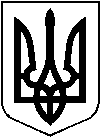 УКРАЇНАХмільницька міська рада	Вінницької області                                            Р І Ш Е Н Н Я 		            проектвід ____.08.2021 року                                                           ___ сесія міської ради 8 скликання Про внесення змін до рішення 15 сесії міської ради8 скликання від 21.07.2021 року № 626«Про внесення змін до рішення 9 сесії міської ради 8 скликання від 26.03.2021 року №409 «Про реорганізацію комунальних закладів культури Хмільницької міської радита затвердження їх установчих документів»»(зі змінами)З метою оптимізації та удосконалення мережі закладів культури Хмільницької міської територіальної громади, враховуючи  рішення 1 сесії 8 скликання від 8 грудня 2020 року №6  «Про затвердження загальної структури виконавчих органів Хмільницької міської ради та штатного розпису працівників виконавчих органів Хмільницької міської ради (у новій редакції)» (зі змінами),  рішення 2 сесії міської ради 8 скликання  від 18.12.2020 року №18 «Про внесення змін та доповнень до рішення 1 сесії 8 скликання Хмільницької міської ради від 08.12.2020 р. №6 «Про затвердження загальної структури виконавчих органів Хмільницької міської ради та штатного розпису працівників виконавчих органів Хмільницької міської ради (у новій редакції)», рішення 5 сесії міської ради   8 скликання від 22 січня 2021 року №132  «Про  прийняття комунальних закладів та установ у власність Хмільницької міської територіальної громади та затвердження їх установчих документів», рішення 15 сесії міської ради 8 скликання  від 21.07.2021 року № 626 «Про внесення змін до рішення 9 сесії міської ради 8 скликання від 26.03.2021 року №409 «Про реорганізацію комунальних закладів культури Хмільницької міської ради та затвердження їх установчих документів» (зі змінами),  норми Цивільного кодексу України, Закону України «Про культуру», керуючись ст.ст. 26,59, 60 Закону України «Про місцеве самоврядування в Україні», Хмільницька міська рада:В И Р І Ш И Л А : Внести зміни до рішення 15 сесії Хмільницької  міської ради 8 скликання від 21.07.2021 року № 626«Про внесення змін до рішення 9 сесії міської ради 8 скликання від 26.03.2021 року №409 «Про реорганізацію комунальних закладів культури Хмільницької міської ради та затвердження їх   установчих документів» (зі змінами), а саме:Затвердити структуру та штатну чисельність Комунального закладу «Будинок культури» Хмільницької міської ради у новій редакції згідно Додатку 1;Додаток 3 до рішення 15 сесії Хмільницької  міської ради 8 скликання від 21.07.2021 року № 626«Про внесення змін до рішення 9 сесії міської ради 8 скликання від 26.03.2021 року №409 «Про реорганізацію комунальних закладів культури Хмільницької міської ради та затвердження їх   установчих документів» у попередній редакції визнати таким, що втратив чинність.Затвердити Склад комісії з реорганізації КЗ «Соколівський сільський будинок культури» Хмільницької міської ради у новій редакції /Додаток 2/.Додаток 4 до рішення 15 сесії Хмільницької  міської ради 8 скликання від 21.07.2021 року № 626«Про внесення змін до рішення 9 сесії міської ради 8 скликання від 26.03.2021 року №409 «Про реорганізацію комунальних закладів культури Хмільницької міської ради та затвердження їх   установчих документів» (зі змінами) у попередній редакції визнати таким, що втратив чинність.Організаційному відділу міської ради у документах постійного зберігання зазначити факт та підставу внесення відповідних змін  зазначених у пункті 1 цього рішення.Контроль за виконанням цього рішення покласти на постійну комісію з питань охорони здоров’я, освіти, культури, молодіжної політики та спорту (Шумигора Ю.В.), постійну комісію міської ради з питань планування соціально-економічного розвитку, бюджету, фінансів, підприємництва, торгівлі та послуг, інвестиційної та регуляторної політики (Кондратовець Ю.Г.) та постійну комісію міської ради з питань житлово-комунального господарства, благоустрою, комунальної власності, енергозбереження (Петровський М.К.) Міський голова                                                              Микола ЮРЧИШИНДодаток 1 до рішення ___ сесії міської ради 8 скликання від ___.08.2021 року  №___Структура та штатна чисельністьКЗ «Будинок культури» Хмільницької міської ради(нова редакція)Секретар  міської ради	                       		Павло КРЕПКИЙДодаток 2 до рішення __ сесії міської ради 8 скликання від ___.08.2021 року  №___Склад комісії з реорганізаціїКЗ «Соколівський сільський будинок культури» Хмільницької міської ради(нова редакція)Секретар  міської ради	                       		Павло КРЕПКИЙ№№Найменування посади Кількість штатних одиниць 11Директор1Сектор бухгалтерського обліку 222Головний бухгалтер133Бухгалтер144Економіст 1Сектор культурно-дозвіллєвої роботи555Художній  керівник 166Акомпаніатор 177Художник188Методист199Методист1Відділ народних, аматорських   та зразкових колективів91010Керівник народного аматорського духового    оркестру 11111Керівник народного аматорського тріо «Лілея»11212Керівник народної аматорської кіностудіі    «Гіпаніс»11313Керівник  народного аматорського  чоловічого         гурту «Елегія»11414Керівник народного аматорського хорового    колективу української пісні «Зорецвіт» ім. Василя   Коцулима 11515Керівник  народного аматорського тріо          бандуристок11616Керівник  дитячого танцювального гуртка сучасного танцю 11818Керівник  дитячого танцювального гуртка народного танцю 111919Керівник народного аматорського хорового    колективу ветеранів війни та праці0.52020Керівник зразкового аматорського духового  оркестру0.5Господарський відділ122121Завідуючий господарством12222Прибиральниця32323Звукооператор0.52424Технік-електрик22525Сторож-черговий42626Костюмер12727Слюсар-сантехнік0.5ЗАГАЛЬНА КІЛЬКІСТЬ ШТАТНИХ ОДИНИЦЬ 30Відокремлені структурні підрозділиВідокремлені структурні підрозділиВідокремлені структурні підрозділиВідокремлені структурні підрозділиФілія сільський Будинок культури с. БерезнаФілія сільський Будинок культури с. Березнадиректордиректор1художній керівникхудожній керівник1керівник  колективукерівник  колективу1Філія сільський сільський клуб с. Чудинівці Філія сільський сільський клуб с. Чудинівці завідувач завідувач 0.5Філія сільський Будинок культури с. Великий МитникФілія сільський Будинок культури с. Великий Митникдиректордиректор1художній керівникхудожній керівник1Філія сільський клуб с. Малий МитникФілія сільський клуб с. Малий Митникзавідувачзавідувач1Філія сільський клуб с. ФіліопільФілія сільський клуб с. Філіопільзавідувачзавідувач1Філія сільський клуб с. КушелівкаФілія сільський клуб с. Кушелівказавідувачзавідувач1Філія сільський клуб с. ГолодькиФілія сільський клуб с. Голодькизавідувачзавідувач0.5Філія сільський клуб с. Стара ГутаФілія сільський клуб с. Стара Гутазавідувачзавідувач1Філія сільський клуб с. Лелітка Філія сільський клуб с. Лелітка завідувачзавідувач0.5Філія сільський клуб с. КривошиїФілія сільський клуб с. Кривошиїзавідувачзавідувач1Філія сільський Будинок культури с. КуманівціФілія сільський Будинок культури с. Куманівцідиректордиректор1художній керівникхудожній керівник0.5керівник колективукерівник колективу1Філія сільський клуб с. ЛозоваФілія сільський клуб с. Лозовазавідувачзавідувач1Філія сільський клуб с. ПедосиФілія сільський клуб с. Педосизавідувачзавідувач0.5Філія сільський клуб с. ДуменкиФілія сільський клуб с. Думенкизавідувачзавідувач1Філія сільський Будинок культури с. ПорикФілія сільський Будинок культури с. Порикдиректордиректор1художній керівникхудожній керівник1керівник колективукерівник колективу1Філія сільський клуб с. ТомашпільФілія сільський клуб с. Томашпільзавідувачзавідувач1Філія сільський клуб с. Порик – 2 Філія сільський клуб с. Порик – 2 завідувачзавідувач0.5Філія сільський клуб с. КурилівкаФілія сільський клуб с. Курилівказавідувачзавідувач1Філія сільський Будинок культури с. СоколоваФілія сільський Будинок культури с. Соколовадиректордиректор1художній керівникхудожній керівник1керівник колективу керівник колективу 1керівник колективукерівник колективу0.5Філія сільський клуб с. СьомакиФілія сільський клуб с. Сьомакизавідувачзавідувач1Філія сільський клуб с. Білий РукавФілія сільський клуб с. Білий Рукавзавідувачзавідувач1Філія сільський клуб с. СербанівкаФілія сільський клуб с. Сербанівказавідувачзавідувач1керівник колективукерівник колективу0.5Філія сільський клуб с. ЖуравнеФілія сільський клуб с. Журавнезавідувачзавідувач1Філія сільський клуб с. ТесиФілія сільський клуб с. Тесизавідувачзавідувач0.5Філія сільський Будинок культури с. КожухівФілія сільський Будинок культури с. Кожухівдиректордиректор1Філія сільський Будинок культури с. Широка ГребляФілія сільський Будинок культури с. Широка Греблядиректор  директор  1ЗАГАЛЬНА КІЛЬКІСТЬ ШТАТНИХ ОДИНИЦЬ ЗАГАЛЬНА КІЛЬКІСТЬ ШТАТНИХ ОДИНИЦЬ 32.5Цупринюк Ю.С.ІПН - 3417804765начальник відділу культури і туризму Хмільницької міської ради, член комісіїНадкернична Л.В.ІПН - 3366104687бухгалтер Комунального закладу «Соколівський сільський Будинок культури» Хмільницької міської ради, секретар комісіїГалуша О.В.ІПН -2950808003спеціаліст 1 категорії – економіст відділу культури і туризму Хмільницької міської ради, член комісіїПальонко Ю.А.ІПН - 2245715731 директор Комунального закладу «Соколівський сільський Будинок культури» Хмільницької міської ради, член комісіїОліх Н.М.ІПН - 3220023148головний бухгалтер відділу культури і туризму Хмільницької міської ради, член комісії Гавура О.П.ІПН - 2528317525методист по культурно-дозвілевій діяльності, Комунального закладу «Будинок культури» Хмільницької міської ради, член комісії